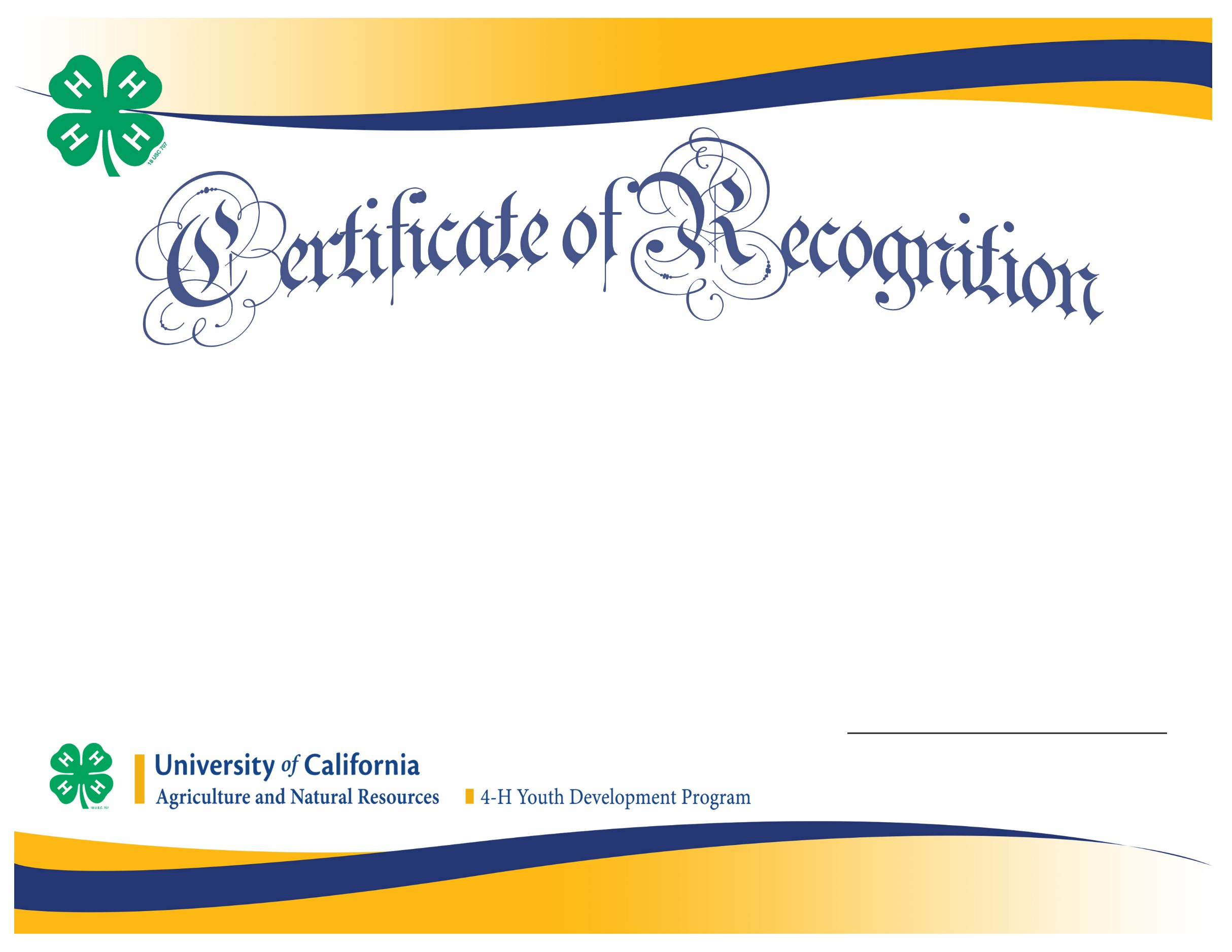 First Name Last Name